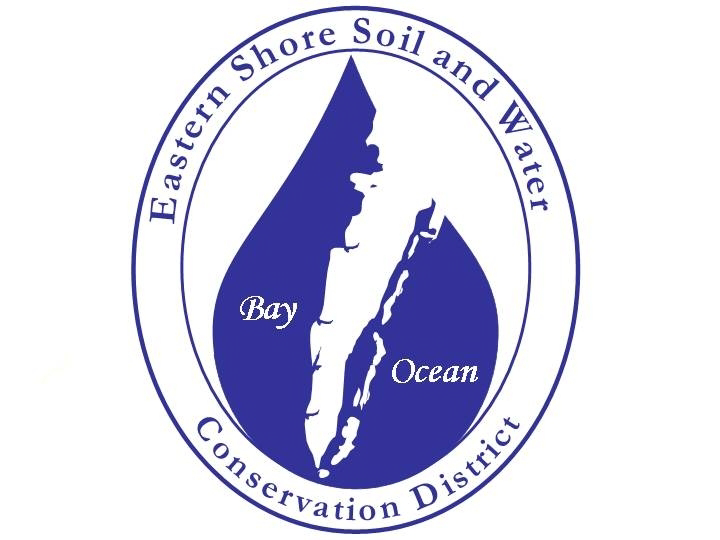   Annual Plan of Work	FY2024 (7/01/23 – 6/30/24)Eastern Shore Soil and Water Conservation District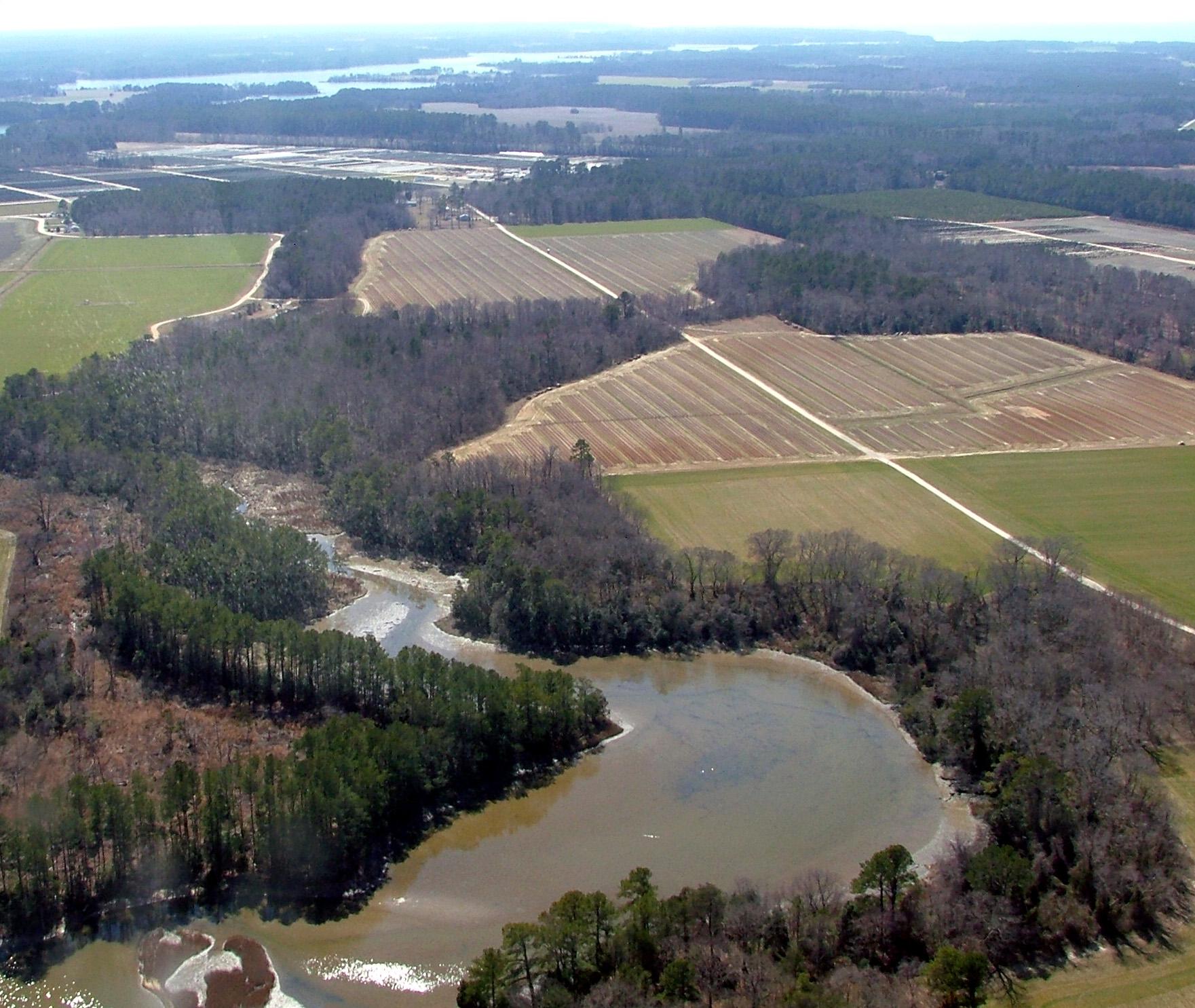 Serving: Accomack and Northampton Counties, Virginia22545 Center Parkway, Accomac, VA 23301Phone (757) 302-4431   For more information contact:District Manager, Carmie M. SavageOperations Committee Review Date: _______________________________District Board Approval Date: _____________________________________Signature of District Board Chair: __________________________________The Eastern Shore Soil and Water Conservation District (Eastern Shore SWCD) is a political subdivision of the Commonwealth as defined and established by the § Code of Virginia, Title 10.1, Chapter 5, et seq. The Commonwealth of Virginia supports the Eastern Shore SWCD through financial and administrative assistance provided by the VA Soil and Water Conservation Board and the Department of Conservation and Recreation.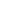 Mission – To provide and develop leadership in natural resource conservation on the Eastern Shore of Virginia through education, promotion of cooperative programs, and fulfillment of a diverse clientele’s needs.Our Vision – The Eastern Shore Soil and Water Conservation District is the lead organization that provides intra-agency coordination in natural resource conservation to solve conservation problems effectively while protecting the resources, the public and the people whose livelihoods are dependent upon the use of natural resources.  Where resource conflicts occur, the District will strive to produce technical and educational assistance and the leadership to develop consensus among all parties involved.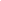 Natural Resource Priorities and GoalsTo lessen the impact of non-point source pollution on water quality.To conserve the natural resource base including wetlands, groundwater, wildlife habitat and prime farm lands through land-use policy and project implementation.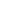 Information & Education GoalsCarry out an active information and education program aimed at the general public, landowners, growers and schools to promote the District’s natural resource priorities.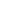 District Operations Goals Conduct effective and efficient operations including accounting, grant administration and assessments, personnel management, training and development, annual planning and reporting. 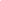 Funding Sources The Commonwealth of VA supports the Eastern Shore SWCD through financial and administrative assistance provided by the VA Soil and Water Conservation Board and the Department of Conservation and Recreation (DCR).  Accomack and Northampton Counties also provide financial support to the District.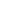 The work of the District is determined by Directors, elected by the people of the District at general elections, by popular vote or appointed by the Virginia Soil and Water Conservation Board.  These directors serve four-year terms and appoint (non-voting) associate directors for one-year terms to assist with District efforts.  Directors and Associate Directors are volunteer public servants with a diverse range of knowledge and a keen interest in soil and water resource conservation. Board of DirectorsNick Thomas, ChairJames Evans, Vice-ChairKyle Sturgisvacant, VCE agentSands GayleSally WilliamsAssociate DirectorsRobbie LewisEdwin R. LongRichard F. Hall, IIIChip TurlingtonHunter BlakeNorman PittMatt HickmanBrian BroadwaterStaff Carmie M. Savage, District Manager,       and Board Secretary/ TreasurerJulie Head, Education DirectorBill Savage, Conservation SpecialistPalmer Smith, Conservation TechnicianOperations CommitteeNick Thomas, Chair Carmie M. Savage, Secretary Richard F. Hall, IIIOlivia Leatherwood, DCR CDCEndowment CommitteeCarmie M. Savage, SecretaryJulie HeadFrank Moore			Rikki SterrettSally WilliamsTechnical Committee Richard F. Hall, III, ChairBill Savage, SecretaryDanny MillsBrian Broadwater	Matt HickmanHunter BlakeUrsula DeitchCarmie M. SavageJenny Templeton/ Ben YoungNick ThomasNorman PittOlivia Leatherwood, DCR CDCThe ESSWCD Board of Directors meets on the third Wednesday of each month except for two months a year determined by Eastern Shore SWCD Board at the USDA Service Center, Accomac, VA at 5:00 p.m.  The public is invited to attend.July 2023TRC meets July 19th at 11:00 a.m., USDA Service CenterDistrict Board meets July 19th at 5:00 p.m., USDA Service CenterAugust 2023District Board meets August 16th at 5:00 p.m., USDA   Service Center       September 2023District Board meets on September 21st at 5:00 p.m. USDA Service CenterOctober 2023 District Board meets on October 18th at 5:00 p.m., USDA Service CenterNovember 2023District Board meets on November 15th at 5:00 p.m., USDA Service CenterDecember 2023No District Board meeting in December. January 2024Board meets on January 17th at 5:00 p.m., USDA     Service CenterFebruary 2024 Board meets on February 21th at 5:00 p.m., USDA Service CenterMarch 2024 District Board meets on March 20th at 5:00 p.m., USDA Service Center Endowment Committee meets TBAApril 2024Operations Committee Mtg- April 17th at 4:00 pm, USDA Service CenterDistrict Board meets April 17th at 5:00 p.m., USDA Service CenterMay 2024Operations Committee meets May 15th at 4:00 p.m., USDA Service CenterDistrict Board meets on May 15th at 5:00 p.m., USDa Service CenterEndowment Committee meets TBAJune 2024TRC Co. meets June 19th at 11:000 a.m., USDA Service CenterOperations Co. meets June 19th at 4:00 p.m., USDA Service CenterDistrict Board meets June 19th at 5:00 p.m., USDA Service CenterObjective #1:  Locally deliver the State’s Agricultural BMP Cost-Share Assistance Program under the direction of the Department of Conservation and Recreation as a means of promoting voluntary adoption of conservation management practices by farmers and land managers in support of the Department’s nonpoint source pollution management program. (§10.1-546.1 Code of Virginia)Objective #2:  Administer and provide technical assistance with nonpoint source pollution reduction efforts including support and/or implementation of the following:■   Conservation Reserve Enhancement Program (CREP) 		        ■   Agricultural Stewardship Act■   Voluntary BMP installation by property owners 		        ■    VA Water Quality Improvement Act■    TMDL (Total Maximum Daily Load) development		       ■   DEQ Ag Loan Program■    VA Conservation Assistance Program (VCAP)Objective #3:  Actively participate in the local development and implementation of Tributary Strategies, Small Watershed Management Plan development, sound land use planning approaches, environmental education programs and Chesapeake 2000 Agreement goals.Objective #4:  Deliver local natural resource conservation programs with considerations to resource needs and issues affecting watersheds within the District, and watersheds that flow beyond District boundaries.  Objective #6:  Hold a minimum of 10 monthly meetings with a quorum of District Board Directors present.Objective #7:  Develop and maintain long term (strategic) plan on a 4-yr cycle consistent with the election cycle of District directors, through a facilitated process with participation by District stakeholders.Objective #8:  Prepare and follow an annual plan of work that connects to the District’s long term plan. Objective #9:  Submit meeting minutes from all routine and special meetings of the District board and a copy of District publications (including an annual plan of work, an annual report, and the long-term strategic plan to the District’s assigned Conservation District Coordinator (CDC)).Objective #10:  Maintain employee position descriptions, performance expectations, and the all District policies; conduct timely employee evaluations.    Objective #11:  Ensure staff seek and maintain conservation planning certification and job approval authority for appropriate BMP’s within the service area of the District.Objective #12:  In the interest of local community, public health, safety and water quality, assist DCR by identifying and reporting to DCR any dams that were formerly non-regulated prior to the July 1, 2002 change in the Code of Virginia which pertains to the definition of impounding structures. Objective #13:  Pollinator Habitat Workshop Series and Research:  The AREC in Painter, VA is doing research on the Pollinator Habitat they are establishing in relation to commercial vegetable and fruit production over a several year period.  This will be the first of this type of research done in the State of Virginia. Funded by a Conservation Innovation Grant (CIG), NRCS and the Agricultural Research Extension Center are researching the benefits of planting diverse cover crops.  Partnering with NRCS and AREC, the District will help assist in the Demonstration Plots and Workshop Series of the CIG grant by:       	 • partnering with NRCS and AREC for coordination of project activities if needed;  • assisting with advertising of project;  • assisting with management of plots;  	 • providing technical assistance on planning committees, and • providing funding for workshop refreshments.SundayMondayTuesdayWednesdayThursdayFridaySaturday123456789101112131415161718192021222324252627282930Date:Item:1 Beginning of new Fiscal year 20221VCAP Sign-up Begins4District office CLOSED for Independence Day Holiday19TRC Meeting, 11:00am-12:30pm, USDA Service Center19Eastern Shore  District Board Mtg, 5:00-7:00pm, USDA Service Center9 - 15Youth Conservation Camp (YCC) – Virginia Tech, Blacksburg, VA17Begin Eastern Shore SWCD Cost-Share Sign-up 15All 2nd quarter reporting for payroll submitted such as 941, VEC Report (both Federal and State)154th Qtr FY21 Grant Agreement Financial Reports Due15Cost-share carryover Final Report due to DCR’s Conservation District Coordinator (CDC)18Groundwater Committee Meeting, 10:00am-12:00pm - A-NPDCTBDEastern Shore SWCD Awards Program27-28Junior Ag Camp at the Barrier Islands CenterSundayMondayTuesdayWednesdayThursdayFridaySaturday12345678910111213141516171819202122232424262728293031Date:Item:During SWCD MtgDistrict Assessment of compliance with the District grant agreement performed by Conservation District Coordinator (CDC)TBDEnvironmental Education Council Meeting1 - 2Ag Camp at Barrier Islands Center16Eastern Shore SWCD Board Mtg, 5:00-7:00p.m., USDA Service CenterTBDTeacher Newsletter15Groundwater Committee Meeting 10:00am-12:00pm, A-NPDC18Eastern Shore SWCD Cost-share sign-up deadline22 - 24Graves Mountain Employee Training31District FY21 Annual ReportSundayMondayTuesdayWednesdayThursdayFridaySaturday123456789101112131415161718192021222324252627282930Date:Item:4District Office CLOSED for Labor Day HolidayTBDAccomack County Extension Leadership Council Meeting 20Eastern Shore SWCD Board Mtg, 5:00-7:00pm. USDA Service CenterTBDAccomack County Farm Tour Day19Groundwater Committee Meeting, 10:00am-12:00pm- A-NPDCTBDNorthampton County Farm Tour DayTBDArea VI Envirothon MeetingSundayMondayTuesdayWednesdayThursdayFridaySaturday123456789101112131415161718192021222324252627282930Date:Item:TBANorthampton County Ag Fair9District Office CLOSED for Columbus Day & Yorktown Victory Day18Operations Co. Mtg, 4:00-5:00p.m., USDA Service Center18Eastern Shore SWCD Board Mtg, 5:00-7:00 p.m., USDA Service Center18At District Board MtgReview Annual Plan of Work/ Strategic Plan151st Quarter Grant Agreement Financial Reports due for SWCD operational and cost-share funds.  TBDArea Clean Water/ Bay Friendly Grand Basin Farm Award Nominations due to Conservation District Coordinators (CDCs)16Poster Contest (Local First Place Winners) Entries due to VASWCD17Groundwater Committee Meeting, 10:00am-12:00pm A-NPDC 31 All 3rd quarter reporting for payroll submitted such as 941, VEC Report (both Federal and State)SundayMondayTuesdayWednesdayThursdayFridaySaturday123456789101112131415161718192021222324252627282930Date:Item:7District Office CLOSED for Election Day10District office CLOSED for Veterans Day 15Eastern Shore SWCD Board Mtg, 5:00-7:00 p.m., USDA Service CenterTBAVASWCD Annual Meeting Registration due to VASWCD21Groundwater Committee Meeting, 10:00am-12:00pm, A-NPDC TBDEnvironmental Education Council (EE Council) meeting½ 22,23-24Eastern Shore SWCD office CLOSED for Thanksgiving Holiday30Eastern Shore SWCD Newsletter SundayMondayTuesdayWednesdayThursdayFridaySaturday12345678910111213141516171819202122232425262728293031Date:Item:TBDVASWCD Annual meeting – TBATBDAccomack County Extension Leadership Council MeetingTBDRequest local funding from both CountiesTBDStaff and Directors Christmas Dinner19Groundwater Committee Meeting, 10:00am-12:00pm, A-NPDC22-25District Office CLOSED for Christmas HolidaySundayMondayTuesdayWednesdayThursdayFridaySaturday123456789101112131415161718192021222324252627282930 31Date:Item:1Office closed. New Year’s HolidayDuring SWCD meeting Renew all Associate Director terms.Elect District Officers and update Committee appointments.During District Board MtgReview Annual Plan of Work according to Strategic Plan17Eastern Shore SWCD Board Mtg- 5:00-7:00pm USDA Service CenterTBAArea VI Envirothon MeetingTBAEastern Shore Ag Conference and Trade Show ExpoTBAESSWCD Endowment Co meets and establishes endowment budget and program criteria, review’s last year’s grantsLate JanESSWCD announces Billie Fitzgerald Spring Grants Program, Youth Conservation Camp, Scholarships and Poster Contest152nd Quarter Grant Agreement Financial report due for SWCD Operational and Cost-share funds15District Office CLOSED for Martin Luther King, Jr. Day 16Groundwater Committee Meeting 10:00am-12:00 p.m. A-NPDC311099-G should be mailed to all applicable cost-share recipients of $600 or more. Tax Credits should be mailed to all eligible recipients. All year-end IRS/ State reporting31All 4th  quarter reporting for payroll submitted such as 941, VEC Report (both Federal and State)MondayTuesdayWednesdayThursdayFridaySaturday1234567891011121314151617181920212223242526272829Date:Item:21Eastern Shore SWCD District Board Mtg, 5:00 - 7:00 p.m. USDA Service CenterTBAEastern Shore SWCD Envirothon Training Day Late FebJudge Design for Envirothon T-Shirt  (Nandua High)19District Office CLOSED for George Washington Day20Groundwater Committee Meeting, 10:00am-12:00pm, A-NPDCTBDEnvironmental Education Council (EE Council) meeting28 Eastern Shore SWCD Newsletter28Teacher NewsletterSundayMondayTuesdayWednesdayThursdayFridaySaturday12345678910111213141516171819202122232525262728293031Date:Item:TBAVASWCD Scholarship Applications due to DistrictTBAEastern Shore SWCD Spring Grants due to DistrictEarly MarchArea VI Spring Meeting – hosted by Peanut SWCDTBAAccomack County Extension Leadership Council Meeting20Eastern Shore SWCD District Board Mtg, 5:00-7:00pm, USDA Service Center19Groundwater Committee Meeting, 10:00am-12:00pm A-NPDCMid-Late MarchESSWCD Envirothon Testing Day  TBA   Mid-MarchESSWCD Endowment CommitteeSundayMondayTuesdayWednesdayThursdayFridaySaturday123456789101112131415161718192021222324252627282930Date:Item:TBAEastern Shore SWCD Conservation Poster Contest Deadline17Operations Co. Mtg., 4:00-5:00 pm. USDA Service Center17Eastern Shore SWCD District Board Mtg, 5:00-7:00pm., USDA Service CenterDuring District Board MtgReview Annual Plan of Work/ Strategic Plan153rd Quarter Grant Agreement Financial Reports due for SWCD Operational and Cost-share funds.16Groundwater Committee Meeting, 10:00am-12:00pm, A-NPDCTBAArea VI Envirothon CompetitionTBAFletcher/Beasley Scholarships and Camper Applications due to DistrictLate AprilEndowment Committee meets to nominate Camper and award Fletcher/Beasley Scholarships30All 1st  quarter reporting for payroll submitted such as 941, VEC Report (both Federal and State)SundayMondayTuesdayWednesdayThursdayFridaySaturday1234567891011121314151617181920212223242526272829 30 31Date:Item:Early MayYouth Conservation Camp Application due to VASWCD 15Operations Co. Mtg, 4:00-5:00pm USDA Service Center15Eastern Shore SWCD District Board Mtg at 5:00-7:00 p.m. USDA Service CenterTBAState Envirothon CompetitionTBDEnvironmental Education Council meets at 4:00 p.m.21Groundwater Committee Meeting, 10am-12pm A-NPDC27District OFFICE Closed for Memorial Day31Eastern Shore SWCD NewsletterSundayMondayTuesdayWednesdayThursdayFridaySaturday1234567891011121314151617181920212223242526272830Date:Item:TBAAccomack Co Cooperative Extension Leadership Council MeetingTBAConduct End-of-year Performance Evaluations19TRC Co Mtg- 11:00am-12:30pm USDA Service Center19Operational Co. Mtg- 4:00-5:00 p.m. USDA Service Center 19Eastern Shore SWCD District Board Mtg- 5:00-7:00pm USDA Service CenterAfter Board ApprovalSubmit secondary considerations for Cost-share Program to CDC for DCR Cost-share Manager review15Approve Grant agreement with DCR and submit to CDC17?Office Closed- Virginia State Holiday - JuneteenthTBAVirginia Agricultural Cost Share (VACS) Program Rollout Mtg18Groundwater Committee Meeting- 10:00am- 12:00 p.m. A-NPDC30Close out books for FY2022Actions 		     TargetDateAdvertise cost-share program with:Postcard mailing August Annual ReportPrograms at farmers meetings and conferences and at the AG Conference and Trade Show Expo in January/FebruaryArticle in area newspapers Field Day/ Workshops in partnership with VCE and NRCSJulyAugustTBAJuly/ August, when neededTBA- SpringIdentify farm operations that are generating the greatest NPS pollution problems and focus recruitment on those owners and/or operators for participation in incentive programs.AugustPrepare contracts and conservation plans that meet all program criteria.OngoingSubmit reports and data to established deadlines.Quarterly funding requests are accurate and timelyData entry into DCR’s tracking program is accurate and completecost-share status updates at monthly Board meetingsQuarterlySubject to Quarterly reviewMonthlyCoordinate annual spot checks with DCR on BMP program implementationAugust/ SeptemberAim to Issue no less than 90% of available cost-share funds for Agricultural BMPs to participating farmers.Final AccountingJune 30For Chesapeake Bay and OCB regions recruit participation in targeted watersheds and BMP’s identified by the State as priority areas and practices.Identify targeted watersheds for recruitment and include in advertisingBeginning of program yearEstablish local ranking considerations that guide program implementation.June of prior FYActionsTargetDateAssist tomato growers with planning and implementation of erosion and sediment control/stormwater management measures on fields. Ongoing          TMDL planningAttend DEQ public meetings on TMDL’sPresent TMDL summary to Board when applicableOngoingOngoingAddress agriculture’s impacts on water quality and coordinate solutions with landowners, county planning staff and appropriate agencies.Respond to possible Agricultural Stewardship Act violations          in a timely manner Attend Groundwater Committee MeetingsIn conjunction with VDACSMonthlyVoluntary BMP installation by landowner/growerAdvertise Federal conservation programs in District Newsletter Promote VA Conservation Assistance Program (VCAP), conduct all initial site visits, include SEAS when possible, submit applications to VA Steering Committee after District Board approval, pay cost share once approved.Based on Federal program sign-up periodsongoingActionsTarget DateDevelop and implement projects that meet goals of TMDL implementation planning.OngoingCoordinate with Eastern Shore Watersheds Network to support TMDL planning process and other water quality programs.OngoingMaintain EE Council listserv and distribute EE materials on a regular basis.  Coordinate EE Council Steering Committee and support adopted projects. Watershed Festival Events in both Accomack and Northampton Counties   Shore Outdoors publicationsMaintain and update EE Council and Shore Outdoors facebook pages                       Ongoing/ Quarterly MeetingsContinue work with the Native Plant Campaign such as native plant demonstration gardens, working with the local nurseries and education of native plants.OngoingFarm Tour DaysSupport VCE Accomack County Farm Tour DayHost Northampton County Farm Tour Day in partnership with VCESeptemberTBACoordinate Outdoor Exploration Day in partnership with Kiptopeke State ParkOngoing/ September EventCoordinate 2022 Conservation Poster Contest.January-AprilCoordinate teacher training/workshop as time allowsOngoingCoordinate local 2022 Envirothon Training/ Testing competitions.February - AprilCoordinate Envirothon T-shirt Design Poster Contest rotating between schools Broadwater (FY2019), Chincoteague (FY2020), Nandua (FY2021), Northampton (FY2022)January-FebruaryParticipate in school and partner EE programs as staff and resources permit.OngoingPublish District Newsletter, Shore Conserver, on a quarterly basis.  Update mailing list as needed.Aug/Nov/Feb/May Publish Shore Conserver for TeachersAug/FebActionsTarget DateTarget DateHost 2021 Annual Awards Program.July or OctoberJuly or OctoberPromote use of Native Plants by landowners, in conjunction with partner agency programs.OngoingOngoingObjective #5:  Support and foster partnerships with agencies, organizations, councils, roundtables and others to protect soil resources, to improve water quality, and further natural resource conservation.Objective #5:  Support and foster partnerships with agencies, organizations, councils, roundtables and others to protect soil resources, to improve water quality, and further natural resource conservation.Objective #5:  Support and foster partnerships with agencies, organizations, councils, roundtables and others to protect soil resources, to improve water quality, and further natural resource conservation.ActionsActionsTarget DateProvide stewardship services for the Virginia Outdoors Foundation Eastern Shore easements per FY 07 cooperative agreement and review agreement on annual basis.Provide stewardship services for the Virginia Outdoors Foundation Eastern Shore easements per FY 07 cooperative agreement and review agreement on annual basis.OngoingContinue to work with Virginia ES Land Trust on co-holding easements and maintain files on easements under cohold arrangement with Virginia ES Land Trust and attend annual monitoring site visits as feasible.Continue to work with Virginia ES Land Trust on co-holding easements and maintain files on easements under cohold arrangement with Virginia ES Land Trust and attend annual monitoring site visits as feasible.OngoingParticipate in VASWCD statewide and Area VI meetings and committees.At least one Director should attend Annual meeting and Spring meeting.Participate in VASWCD statewide and Area VI meetings and committees.At least one Director should attend Annual meeting and Spring meeting.December/MarchParticipate in VASWCD environmental education programs including Conservation Poster Contest, Envirothon, Conservation Youth Camp.  Participate in VASWCD environmental education programs including Conservation Poster Contest, Envirothon, Conservation Youth Camp.  OngoingActionsTargetDateCirculate agenda and meeting packets one week prior to meeting. Provide meeting notice on website Monthly when no mtgs are scheduledProvide staff updates at each District board meeting.MonthlyProvide District financial statements.MonthlyHave meeting minutes available within reasonable timeframe of meetings, post on website and maintain minutes on file.OngoingActionsTargetDateReview milestones of current 2022-2026 Strategic Plan on quarterly basis.QuarterlyActionsTargetDatePrepare an Annual Report reflecting local participation in agricultural programs and services implemented by the District.August Prepare and defend budget submittals to Accomack and Northampton Counties during their annual budget calls.by DeadlinesPrepare draft annual plan of work and annual budget for Operations Committee review prior to adoption by the District Board.April/ May Review Annual Plan of Work and Adopted Budget on a regular basis and record board decisions on major budget revisions.MonthlyActionsTarget Date  Submit meeting minutes from all routine meetings and special meetings within two weeks to the CDCOngoingDevelop 2024 Annual Plan of WorkApril/ MayDevelop Annual Report (for 2022)AugustActionsTargetDateReview employee position descriptions and revise as necessary.MayReview and update all District policies at least once a year.May Provide the District’s assigned CDC with a copy of employee position descriptions and all District policies once reviewed.MayConduct annual performance evalutations.JuneActionsTargetDateDiscuss training options with each District employee at employee evaluations.JuneAttend State and Federal training programs especially in BMP programs and Nutrient Management, when applicableActionsTargetDateAttend trainings on current State regulations as needed.OngoingTechnical staff work with GIS mapping to implement cost share program OngoingActionsTargetDateProvide funding for meals associated with workshops as applicable.OngoingProvide Technical assistance and expertise on planning committees. OngoingObjective #14:  The Virginia Resource Management Planning (RMP) Program:  The Virginia General Assembly passed House Bill 1830 (Chapter 781 of the 2011 Virginia Acts of Assembly), which allowed for the creation of the RMP program. The RMP program provides a voluntary way to promote the use of conservation practices that improve farming operations and water quality. The plans are designed to encourage farmers, either the farm owner or operator, to use a high level of best management practices (BMPs) that reduce runoff pollution to local waters.         In return for full implementation, the plan holder can be assured that he or she is in compliance with any new state nutrient, sediment and water quality standards; in particular, regulations related to the Chesapeake Bay and all local stream segment TMDLs. Participating farmers who implement all required practices receive a certificate and are insured a certainty from new state benthic, nutrient, sediment and bacterial – related water quality requirements.  Certificates are effective for nine years with compliance inspections every three.           Benefits besides Certainty:Credit or Recognition for practices already installed or implemented.Agricultural industry representatives can speak with confidence about existing conservation practices.Long-term farm planning will help the State to quantify future cost-share funding needs.       Farmers with a certified RMP will be ranked higher in the application BMP cost-share process.If confidentiality is waived, a farmer’s participation in the program can be publicly recognized.Objective #14:  The Virginia Resource Management Planning (RMP) Program:  The Virginia General Assembly passed House Bill 1830 (Chapter 781 of the 2011 Virginia Acts of Assembly), which allowed for the creation of the RMP program. The RMP program provides a voluntary way to promote the use of conservation practices that improve farming operations and water quality. The plans are designed to encourage farmers, either the farm owner or operator, to use a high level of best management practices (BMPs) that reduce runoff pollution to local waters.         In return for full implementation, the plan holder can be assured that he or she is in compliance with any new state nutrient, sediment and water quality standards; in particular, regulations related to the Chesapeake Bay and all local stream segment TMDLs. Participating farmers who implement all required practices receive a certificate and are insured a certainty from new state benthic, nutrient, sediment and bacterial – related water quality requirements.  Certificates are effective for nine years with compliance inspections every three.           Benefits besides Certainty:Credit or Recognition for practices already installed or implemented.Agricultural industry representatives can speak with confidence about existing conservation practices.Long-term farm planning will help the State to quantify future cost-share funding needs.       Farmers with a certified RMP will be ranked higher in the application BMP cost-share process.If confidentiality is waived, a farmer’s participation in the program can be publicly recognized.ActionsTargetDateThe Technical Review Committee will act as the primary RMP “Plan Review Authority” and “Plan Approval Authority” by providing technical assistance to review RMPs (approval, revision, denial).OngoingProvide Technical assistance and expertise to perform site inspections to verify implementation. OngoingMail certification approval letters to RMP participants when appropriate.Ongoing